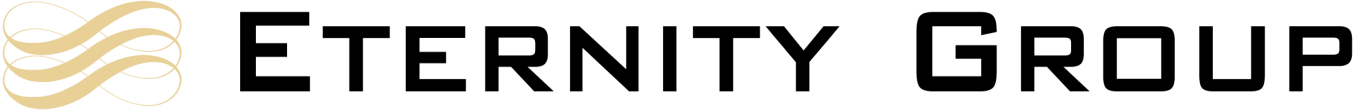                       Заявление на возврат                                                                                                                                                                       1. Информация о покупателе2. Наименование товара3. Способ получения денежных средствОбращаем внимание, что возврат денежных средств производится тем же способом, с помощью которого была произведена оплата товара.4. РЕКВИЗИТЫ ДЛЯ БАНКОВСКОГО ПЕРЕВОДАЗаполните, если вы выбрали этот способ получения денежных средств.5. АДРЕСНЫЕ РЕКВИЗИТЫ ДЛЯ ПЕРЕВОДА ПОЧТОЙ РОССИИЗаполните, если вы выбрали этот способ получения денежных средств.Электронную версию данного заявления Вы можете загрузить по адресу:    kosher-shabbat.com/35Подписывая настоящее заявление я подтверждаю, что ознакомился с условиями возврата на сайте kosher-shabbat.com и  принимаю их. Я проинформирован о том, что для рассмотрения настоящего заявления я обязан приложить копию своего паспорта.№ заказа:Дата заказа:Дата заказа:          ФИОМесто жительстваМесто жительства           Паспорт (серия, номер)           Паспорт (серия, номер)           Паспорт (серия, номер)           Паспорт (серия, номер)           Паспорт (серия, номер)№          Выдан (кем, когда)          Выдан (кем, когда)          Выдан (кем, когда)          Контактный телефон          Контактный телефон          Контактный телефон          Контактный телефон№АртикулНазваниеКол-воПричина Наличными в офисе продаж Банковский перевод Перевод через ФГУП «Почта России»Наименование банкаНомер лицевого счёта получателяБИК БанкаНомер банковской картыФИО ПолучателяПочтовый индексРегионАдресДата: ________________________   Заявление принял            ФИО: ________________________________________Дата:________________  Подпись: ___________Подпись: ____________________№: ___________________________________________